Midterm Study Guide - Bowman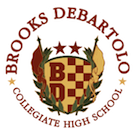 Writing IIIn addition to writing a timed essay, please be prepared to define, identify, and/or apply the following:Parts of SpeechCreative Writing StrategiesThesis StatementsThesis RemindersElements of VoiceRADaR StrategiesSubject Verb AgreementSubject Pronoun AgreementFragments, Simple, Compound, Complex, and Compound-Complex SentencesClauses & Phrases (Opening, Interrupting, & Closing Elements)Passive & Active VoiceParallel StructureAttention-Getters & ZingersRhetorical AppealsExpository, Persuasive, Literary Analysis, & SAT EssaySignal Phrases & CitationsSpeechPlease be prepared to write and present a 3-5 minute organized speech, complete with an attention-getter, roadmap, clear transitions, and conclusion with a zinger.  During the presentation, be mindful of all the elements on our presentation rubric.Schedule:Tuesday, June 3 (Garnet) 			Daily Schedule:HR: 7:30-7:40Period 1 Exam 1 				Exam 1: 7:45-9:45Period 4 Exam 2 				Lunch in HR: 9:50-10:40Wednesday, June 4 (Gold) 			Exam 2: 10:45-12:45Period 6 Exam 1 				Dismissal: 12:50Period 7 Exam 2 Thursday, June 5 (Garnet) Period 2 Exam 1 Period 3 Exam 2 Friday, June 6 (Gold) Period 5 Exam 1 Period 8 Exam 2				*Study guide is subject to change.